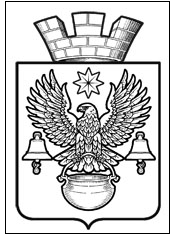 ПОСТАНОВЛЕНИЕГЛАВЫ  КОТЕЛЬНИКОВСКОГО ГОРОДСКОГО ПОСЕЛЕНИЯ                 КОТЕЛЬНИКОВСКОГО МУНИЦИПАЛЬНОГО   РАЙОНА  ВОЛГОГРАДСКОЙ ОБЛАСТИот   11.10.2011г.                                                                                                                     № 676 Об утверждении Административного регламента предоставления муниципальной услуги «Предоставление доступа к справочно-поисковому аппаратуи базам данных муниципальных библиотек»                В соответствии с Федеральным законом от 06.10.2003г. № 131-ФЗ “ Об общих принципах организации  местного самоуправления в Российской Федерации», Федеральным Законом  от 27.07.2010г. №210-ФЗ » Об организации предоставления государственных и муниципальных услуг», «О библиотечном деле» Федеральным законом от 27 июля 2006 г. № 149-ФЗ «Об информации, информационных технологиях и о защите информации»; Федеральным законом от 29 декабря 1994 г. № 77-ФЗ «Об обязательном экземпляре документов»,Федеральным законом от 24 июля 1998 г. № 124-ФЗ «Об основных гарантиях прав ребенка в Российской Федерации», Уставом Котельниковского городского поселения Котельниковского муниципального района, Уставом Муниципального учреждения  Центральной Библиотеки;                                                 ПОСТАНОВЛЯЮ:1.Утвердить  Административный регламент  предоставления  муниципальной услуги « Предоставление доступа к справочно-поисковому аппарату и базам данных муниципальных библиотек». 2.Постановление Главы Котельниковского городского поселения  « Об утвержденииАдминистративного регламента осуществления муниципальной  услуги   « Библиотечное обслуживание населения» от 10.05.2011г. №232 считать утратившим силу. 3.Настоящее постановление опубликовать в средствах массовой информации. 4. Контроль за исполнением настоящего постановления оставляю за собой.Глава Котельниковскогогородского поселения                                                                                                    А.Г. Бабиков                                                                                                                                                         Утвержден                                                                                                                                                       постановлением Главы                                                                                                                                              Котельниковского                                                                                                                                                     городского поселения                                                                                                                                                   от 11.10.2011г.   №676Административный регламентмуниципального казенного учреждения культуры «Центральнаябиблиотека» Котельниковского городского поселения Котельниковского муниципального района Волгоградской области по муниципальной услуге«Предоставление доступа к справочно-поисковому аппарату и базам данных муниципальных библиотек»I. Общие положения	Муниципальное казенное учреждение культуры «Центральная библиотека» Котельниковского городского поселения Котельниковского муниципального района Волгоградской области в своей деятельности обеспечивает право свободного и равного доступа к информации, способствует удовлетворению информационных потребностей, самообразованию. Для достижения этих целей библиотека предоставляет возможность пользования фондом и услугами всем гражданам без ограничений по уровню образования и специальности, независимо от пола, возраста, национальности, политических убеждений и отношения к религии, а также юридическим лицам независимо от их организационно-правовых форм и форм собственности.Административный регламент (далее – регламент) по муниципальной услуге в Котельниковском городском поселении «Предоставление доступа к справочно-поисковому аппарату и базам данных муниципальных библиотек» (далее – муниципальная услуга) разработан в целях повышения качества предоставления и доступности муниципальной услуги, создания благоприятных условий в обеспечении доступа пользователей библиотеки к ее ресурсам и информационным системам. Регламент определяет сроки и последовательность действий (административных процедур), порядок взаимодействия с физическими и юридическими лицами при предоставлении муниципальной услуги. Административный регламент утверждается постановлением главы Котельниковского городского поселения Котельниковского муниципального района.В настоящем административном регламенте используются следующие понятия:
Административный регламент – нормативный правовой акт, устанавливающий стандарты исполнения муниципальных функций, обязательные требования к содержанию, качеству управленческих действий.Библиотека - информационное, культурное, образовательное учреждение, располагающее организованным фондом документов и предоставляющее их во временное пользование физическим и юридическим лицам.Библиотечный каталог - совокупность расположенных по определенным правилам библиографических записей на документы, раскрывающая состав и содержание фонда библиотеки. 
Общедоступная библиотека - библиотека, которая предоставляет возможность пользования ее фондом и услугами юридическим лицам независимо от их организационно - правовых форм и форм собственности, и гражданам без ограничений по уровню образования, специальности, отношению к религии.Библиотечный фонд - совокупность документов различного назначения и статуса, организационно и функционально связанных между собой, подлежащих учету, комплектованию, хранению и использованию в целях библиотечного обслуживания населения;Пользователь библиотеки - физическое или юридическое лицо, пользующееся услугами библиотеки.Читательский формуляр - документ, предназначенный для учета пользователей, содержащий информацию о пользователе, о выданных пользователю и возвращенных им документов.
Документ - материальный объект с зафиксированной на нем информацией в виде текста, звукозаписи или изображения, предназначенный  для передачи во времени и пространстве в целях хранения и общественного использования (книга, газета, журнал, альбом, кассета, диск и т.п.).Библиотечный абонемент – форма индивидуального и коллективного обслуживания пользователей, предусматривающая выдачу документов на определенный срок для использования вне библиотеки.Читальный зал – специально оборудованное помещение, используемое для предоставления пользователям документов (книги, газеты, журналы, альбомы, диски и т.п.) в его пределах.Библиотекарь – профессия, содержанием которой является выполнение комплексных библиотечных процессов: комплектование и организация фонда, организация библиотечного, информационного и справочно-библиографического обслуживания пользователей.
1.3. Предоставление муниципальной услуги осуществляется в соответствии с: -  Конституцией Российской ФедерацииФедеральным законом от 6 октября 2003 г. № 131-ФЗ «Об общих принципах организации местного самоуправления в Российской Федерации»;Основами законодательства Российской Федерации о культуре, утверждёнными ВС РФ от 9 октября 1992 г. № 3612-1 статьи 12, 26, 30, 39;Федеральным законом от 29 декабря 1994 г. № 78-ФЗ «О библиотечном деле» Федеральным законом от 27 июля 2006 г. № 149-ФЗ «Об информации, информационных технологиях и о защите информации»; Федеральным законом от 29 декабря 1994 г. № 77-ФЗ «Об обязательном экземпляре документов»;Федеральным законом от 24 июля 1998 г. № 124-ФЗ «Об основных гарантиях прав ребенка в Российской Федерации»;Федеральным законом от 25 июня 2002 г. № 73-ФЗ «Об объектах культурного наследия (памятниках истории и культуры) народов Российской Федерации»;Законом Российской Федерации от 07.02.92 г. № 2300-1 «О защите прав потребителей»Уставом Котельниковского городского поселения Котельниковского муниципального районаУставом МКУК ЦБ;Правилами пользования библиотеками МКУК ЦБ (далее – Правила), иными локальными актами МКУК ЦБ, регламентирующими библиотечную деятельность;иными действующими нормативными правовыми актами Российской Федерации, Волгоградской области, муниципальными правовыми актами.1.4. Пользователем муниципальной услуги является физическое и юридическое лицо (далее – пользователь) без ограничений, имеющее намерение получить интересующую его информацию о предоставлении доступа к справочно-поисковому аппарату и базам данных библиотек. 1.5.  Единица измерения услуги – 1 экземпляр книговыдачи. .1.6.Информация об оказываемых муниципальных услугах находится непосредственно в помещении библиотеки на информационных стендах, а так же доводится до пользователей посредством электронного информирования и средствами массовой информации, устно, с помощью информационных материалов (буклеты, листовки, памятки, афиши, баннеры).1.6.1.Вывеска, содержащая информацию о графике работы библиотеки, размещается при входе в здание библиотеки.1.6.2. Место нахождения и график работы МКУК ЦБ, предоставляющего услугу:404354, Волгоградская область, г. Котельниково, ул. Ленина, 12.График работы:В МКУК ЦБ устанавливается два режима работы библиотек в течение календарного года:Детская библиотека:404354, Волгоградская область, г. Котельниково, ул. Ленина, 12.- основной  – с 1 сентября по 31 мая с режимом работы с 08.00 до 17.00 (с читателями с 09.00 до 17.00)  .
Выходной – суббота.- летний– с 1 июня по 31 августа с 08.00 до 17.00 (с читателями с 09.00 до 17.00). Выходные: суббота, воскресенье.Городская библиотека:404352, Волгоградская область, г. Котельниково, ул. Пролетарская, 1.- основной  – с 1 сентября по 31 мая с режимом работы с 08.00 до 17.00 (с читателями с 09.00 до 17.00)  .
Выходной – воскресенье.- летний– с 1 июня по 31 августа с 08.00 до 17.00 (с читателями с 09.00 до 17.00). Выходные: суббота, воскресенье. Последняя пятница месяца – санитарный день.1.6.3. Контактные телефоны: (84476) 3-18-74, 3-16-40Электронный адрес: murcbk@avtlg.ruЭлектронный адрес администрации Котельниковского городского поселения Котельниковского муниципального района и контактный телефон:   kgp.volganet@mail.ru (84476) 3-14-93, 3-13-811.7 На информационном стенде размещается следующая обязательная информация: - режим работы муниципального учреждения, предоставляющего муниципальную услугу; - адреса структурных подразделений, где осуществляется прием и консультирование физических лиц, фамилии, имена, отчества и должности сотрудников, осуществляющих прием и информирование граждан;  - номера телефонов, адреса электронной почты; - правила пользования библиотекой, в соответствии с которыми функционирует учреждение; - порядок предоставления муниципальной услуги муниципальным учреждением; - перечень документов, необходимых для предоставления муниципальной услуги; - прейскурант платных (дополнительных) сервисных услуг; - выдержки из нормативных правовых актов по вопросам предоставления муниципальной услуги. 1.8. В состав информации об услугах включены:перечень основных муниципальных услуг, предоставляемых библиотекой;характеристика муниципальной услуги, область ее предоставления и затраты времени на ее предоставление. сроки предоставления муниципальной услуги.1.9. В целях раскрытия информационных ресурсов, для популяризации чтения и привлечения пользователей библиотека организует и проводит общественно-значимые и культурно-просветительские мероприятия. В учреждении есть книга жалоб и предложений, которая выдается по первому требованию пользователя. II. Стандарт предоставления муниципальной услуги.2.1. Наименование муниципальной услуги – предоставление доступа к справочно-поисковому аппарату, базам данных муниципальных библиотек (далее – муниципальная услуга)2.2. Наименование органа, предоставляющего муниципальную услугу:- полное официальное наименование – муниципальное казенное учреждение культуры «Центральная библиотека» Котельниковского городского поселения Котельниковского муниципального района Волгоградской области.- сокращенное наименование – МКУК ЦБ.МКУК ЦБ состоит из Детской библиотеки и Городской библиотеки.2.3.Конечным результатом муниципальной услуги  является предоставление во временное пользование документов библиотечного фонда, информационно-библиографическое обслуживание, предоставление доступа к электронным базам данных, организация общественно-значимых и культурно-просветительских мероприятий или мотивационный отказ в выдаче документа в связи с его отсутствием.2.4. Консультирование пользователей по вопросам предоставления муниципальной услуги проводится в течение рабочего времени. Специалистами библиотек обеспечиваются устные (по телефону или лично) и письменные консультации, а также консультации по электронной почте.	Специалист библиотеки, осуществляющий устное консультирование, должен принять все необходимые меры для дачи полного и оперативного ответа на поставленные вопросы, в том числе с привлечением других специалистов. Устное консультирование каждого пользователя специалист МКУК ЦБ осуществляет в течение времени, не превышающего десяти минут.	В случае, если для подготовки ответа требуется продолжительное время, специалист библиотеки, осуществляющий индивидуальное устное консультирование, должен предложить пользователю обратиться за необходимой информацией в письменном виде.Ответы на письменные обращения направляются в письменном виде и должны содержать: ответы на поставленные вопросы, фамилию, инициалы и номер телефона исполнителя. Ответ подписывается руководителем МКУК ЦБ  или уполномоченным лицом.Консультирование по электронной почте предоставляется в режиме вопросов-ответов каждому пользователю, задавшему вопрос, не позднее пяти рабочих дней, следующих за днем получения вопроса.2.5. Перечень документов, необходимых для получения муниципальной услуги.  	 Для записи в библиотеку необходимо предъявить: - паспорт гражданина РФ, - удостоверение личности или военный билет (для военнослужащих), - национальный паспорт. 	Пользователи в возрасте до 14 лет записываются в библиотеку на основании удостоверяющих личность документов, представляемых их законными представителями (родителями, усыновителями или опекунами) и их письменного поручительства. 2.6. Перечень оснований для приостановления предоставления муниципальной услуги либо отказа в предоставлении муниципальной услуги:- отсутствие документов; - несоблюдение Правил пользования библиотекой, утвержденных руководителем учреждения, предоставляющего услугу. 2.6.1.При отсутствии запрашиваемого документа в фонде библиотеки в момент обращения пользователя услуга не предоставляется до момента возвращения документа в фонд библиотеки. 2.6.2.Невозможность предоставления муниципальной услуги обуславливается рядом факторов, не зависящим от МКУК ЦБ:	- запрашиваемый Пользователем услуги вид информирования не предусмотрен настоящим Регламентом;	- сбои, перерывы работы сети Internet;	- запрашиваемая информация не связана с деятельностью МКУК ЦБ по оказанию муниципальной услуги;	- форс-мажорные обстоятельства, вызванные непреодолимой силой;	- иные причины, повлекшие за собой невозможность предоставления муниципальной услуги Пользователю, не зависящие от МКУК ЦБ.2.7. Муниципальная услуга предоставляется на безвозмездной основе.2.8. Максимальный срок ожидания получателем муниципальной услуги в очереди при подаче документов не должен превышать 30 минут.2.9. Время ожидания пользователем при предоставлении муниципальной услуги не должно превышать:- при первичном обращении пользователя (включая регистрацию пользователя в МКУК ЦБ) – 20 минут;- при перерегистрации – 15 минут;- при последующем обращении (при котором не требуется регистрация или перерегистрация пользователя) – 10 минут.2.10. Библиотека размещается с учетом её максимальной территориальной доступности. В зданиях обеспечивается удобный и свободный подход для пользователей. Обязательно наличие стандартной вывески с наименованием библиотеки и вывески с режимом работы учреждения. 2.10.1. Для обслуживания пользователей помещения МКУК ЦБ должны быть оборудованы системами противопожарной сигнализации, звукового оповещения об опасности, телефонной связью и всеми средствами коммунально-бытового обслуживания. 	Помещения и оборудование детской библиотеки должны соответствовать возрастным особенностям пользователей. 	Для размещения ресурсов и организации производственных процессов библиотека должна быть оборудована предметами библиотечной мебели (стеллажи, витрины, кафедры, столы, стулья и т.д.) и средствами технического оснащения, обеспечивающими надлежащее качество предоставляемых услуг. Мебель и оборудование должны быть удобными, функциональными, надежными, эстетичными, соответствовать требованиям эргономики и дизайна.  III. Состав, последовательность и сроки выполнения административных процедур3.1. Предоставление муниципальной услуги по обеспечению доступа юридических и физических лиц к справочно-поисковому аппарату и базам данных библиотек включает в себя следующие административные процедуры:запись (регистрация, перерегистрация) пользователей в библиотеку, в том числе выдача повторного билета, взамен утерянного;предоставление муниципальной услуги отделами библиотеки (абонемент, читальный зал);предоставление муниципальной услуги по организации общественно-значимых и культурно-просветительских мероприятий;предоставление муниципальной услуги путем выполнения справочных, информационных и библиографических запросов.3.2. Запись (регистрация, перерегистрация) пользователей в библиотеку включает следующее:                                                                                                                      3.2.1. Просмотр библиотекарем документов удостоверяющих личность (паспорт); сверка данных паспорта.3.2.2. Проверка наличия учётно-регистрационной карточки, был ли пользователь записан раньше в библиотеку и внесение данных пользователя в учетно-регистрационную карточку, проставление номера читательского билета и выдача читательского билета, ознакомление пользователя с правилами пользования библиотекой, расположением отделов библиотеки, справочным аппаратом и т.д.3.2.3. В случае утери читательского билета библиотекарь сверяет данные пользователя с записями в регистрационной картотеке, оформляет новую учётно-регистрационную карточку, вносит сведения об утерянном билете и повторно выданном билете в Журнал учета выдачи повторных билетов. Должностное лицо, ответственное за запись (перерегистрацию) читателей в библиотеку – библиотекарь отдела обслуживания. Контроль за совершением действий по записи (перерегистрации) читателей в библиотеку и принятие решений осуществляет заведующий (городской, детской) библиотеки.  Результат действия и порядок передачи результата – запись в библиотеку и выдача читательского билета.3.2.4. Пользователи, не достигшие 14 лет, регистрируются на основании документов, предоставленных их родителями или законными представителями и с их письменного согласия (поручительства).3.3. Предоставление муниципальной услуги отделами библиотеки (абонемент, читальный зал) включает следующее:3.3.1. Выдача документов в читальном зале библиотеки включает следующее:специалист читального зала принимает у пользователя паспорт;специалист читального зала по читательскому требованию либо устному запросу находит требуемый документ в подсобном фонде читального зала; специалист читального зала заполняет учётно-регистрационную карточку, книжный формуляр (учётно-регистрационная карточка, книжный формуляр, паспорт остаются у библиотекаря);за каждый полученный на абонементе экземпляр издания пользователь расписывается на книжном формуляре;при возврате пользователем документов специалист читального зала отдаёт паспорт пользователю. 3.3.2. Выдача документа на абонементе включает следующее:специалист абонемента принимает у пользователя паспорт. Специалист сверяет информацию о пользователе в алфавитном каталоге пользователей;специалист абонемента оказывает пользователю помощь в выборе документов в открытом доступе путем устной консультации. При обслуживании нового пользователя сотрудник абонемента проводит с пользователем ознакомительную беседу о правилах пользования абонементом, порядке выбора и оформления документов;за каждый полученный на абонементе экземпляр издания пользователь расписывается на книжном формуляре. При возвращении литературы роспись пользователя погашается подписью библиотекаря. Формуляр пользователя является документом, удостоверяющим дату и факт выдачи читателю и приема библиотекарем книг и иных материалов;срок пользования литературой и количество выдаваемых изданий на абонементе определяются библиотекой и фиксируются в правилах пользования библиотекой;при возврате пользователем документов специалист абонемента принимает документы и ставит отметку в читательском билете пользователя;при продлении пользователем срока пользования документами специалист абонемента продлевает срок пользования;3.3.3. Предоставление муниципальной услуги по организации общественно-значимых и культурно-просветительных мероприятий включает следующее:специалист отдела обслуживания, ответственный за подготовку и проведение массовых мероприятий и книжных выставок, организует читательские конференции, литературно-художественные вечера, клубы по интересам, конкурсы, выставки и т.д.;осуществляет информационное обеспечение по подготовке мероприятия (текущая связь с участниками, рассылка материалов, приглашений и пр.);обеспечение проведения мероприятия (подготовка и распечатка объявления, программы мероприятия, приглашение участников, просмотр и отбор документов, подготовка выставки, написание краткой аннотации, сбор заявок, консультации, оформление помещения и др.);  специалист отдела обслуживания выполняет работу в соответствии с должностными обязанностями, распределением ответственности между исполнителями по утвержденному графику работ и распоряжениями заведующего (городской, детской) библиотеки. Контроль за совершением действий по предоставлению муниципальной услуги осуществляет заведующий городской (детской) библиотеки. Результатом действий является участие пользователей в общественно-значимых и культурно-просветительских мероприятиях. 3.3.4. Предоставление муниципальной услуги путем выполнения справочных, информационных, библиографических запросов и формирование информационной культуры пользователей включает следующее: специалист отдела обслуживания, ответственный за выполнение справочных, информационных и библиографических запросов принимает у пользователя паспорт; специалист отдела обслуживания принимает библиографический запрос, уточняет тему, целевое и читательское назначение, полноту источников, типы, виды и хронологические рамки запросов. Выполняет запрос устно, предоставляет информацию пользователю;специалист отдела обслуживания выполняет справку в устной форме на базе каталогов и картотек библиотеки, справочного книжного фонда, фонда неопубликованных библиографических указателей. специалист отдела обслуживания консультирует читателей у справочно-библиографического аппарата. Проводит беседу об организации и использовании различных частей справочного аппарата, по методике библиографического поиска и т.д.;Должностное лицо, ответственное за предоставление муниципальной услуги путем выполнения справочных, информационных, библиографических запросов и формирования информационной культуры пользователей – библиотекарь отдела обслуживания. Должностное лицо выполняет работу в соответствии с должностными обязанностями, распределением ответственности между исполнителями по утвержденному графику работ и распоряжениями руководителя структурного подразделения. Контроль за совершением действий по предоставлению муниципальной услуги осуществляет руководитель учреждения. Результатом действий специалиста, ответственного за предоставление муниципальной услуги, является предоставление информации в согласованные с ним сроки.IV. Формы контроля за предоставлением муниципальной услуги.4.1.Контроль за деятельностью учреждения осуществляется посредством процедур внутреннего и внешнего контроля. Внутренний контроль за полнотой и качеством предоставления муниципальной услуги осуществляется руководителем учреждения, а также лицом его замещающим путем: - проведения мониторинга основных показателей работы за определенный период;- анализа обращений и жалоб пользователей по вопросу оказания услуги, проведения по фактам обращения проверок по выявленным нарушениям; - проведение проверок качества оказания муниципальной услуги. Внутренний контроль подразделяется на: оперативный контроль (по выявляемым проблемным фактам и жалобам, касающимся качества предоставления услуги); плановый контроль (периодичность плановых проверок составляет – 1 раз в год. Внеплановые проверки проводятся по мере поступления жалоб).  Текущий контроль за соблюдением последовательности действий, определенных административными процедурами по предоставлению муниципальной услуги осуществляется заведующими городской и детской библиотек.  Специалист, ответственный за предоставленную муниципальную услугу несет персональную ответственность.  Администрация Котельниковского городского поселения  осуществляет внешний контроль за деятельностью МКУК ЦБ в части соблюдения качества предоставления услуги. Проверка осуществляется на основании распоряжения главы Администрации Котельниковского городского поселения. 	4.2.Должностные лица, ответственные за решения и действия (бездействие), принимаемые (осуществляемые) в ходе предоставления муниципальной услуги, несут ответственность в соответствии с законодательством Российской Федерации. 	4.3. Положения, характеризующие требования к порядку и формам контроля за предоставлением муниципальной услуги со стороны руководителя учреждения, предоставляющего муниципальную услугу, лица его замещающего. 	При проведении оценки качества предоставления услуги используются следующие критерии: - полнота предоставления услуги в соответствии с настоящим Регламентом и муниципальным заданием на оказание муниципальных услуг физическим и юридическим лицам; -эффективность предоставления услуги оценивается различными методами (в том числе путем проведения опросов) на основании индикаторов качества услуги; -доступность муниципальных услуг, оказываемых учреждением; -прозрачность и доступность информации о работе учреждения (наличие интернет адреса, количество публикаций в средствах массовой информации, радио-, телепрограмм. V.Досудебный (внесудебный) порядок обжалования решений и действий (бездействия) органа, предоставляющего муниципальную услугу, а также должностных лиц.Действия (бездействие) должностных лиц  в ходе предоставления муниципальной услуги на основании настоящего регламента, обжалуются в досудебном (внесудебном) и судебном порядке. Пользователь услуги имеет право обратиться с жалобой устно или направить письменную жалобу на имя руководителя МКУК ЦБ. Все обращения об обжаловании действий (бездействий) и решений  в ходе предоставления муниципальной услуги подлежат обязательной регистрации.	В досудебном (внесудебном) порядке могут обжаловаться действия (бездействия) и решения должностных лиц: - учреждения, предоставляющего услугу - руководителю учреждения; - руководителя учреждения, предоставляющего услугу - в администрации Котельниковского городского поселения. Основанием для начала досудебного (внесудебного) обжалования является поступление в учреждение, предоставляющего муниципальную услугу, жалобы, поступившей лично от пользователя услуги. Обжалование действия (бездействия) и решений должностных лиц, осуществляемых (принятых) в ходе выполнения настоящего административного регламента, производится в соответствии с законодательством Российской Федерации.Жалоба может быть отражена письменно в «Книге жалоб и предложений», высказана устно на личном приеме у руководителя учреждения или замещающего лица в приемные часы.Письменные и устные обращения (претензии или жалобы) граждан принимаются и регистрируются.В ходе личного приема получателю услуги может быть отказано в дальнейшем рассмотрении жалобы, если ему ранее был дан ответ по существу жалоб.Срок рассмотрения жалобы не должен превышать тридцати дней с момента ее регистрации. 	Жалоба пользователя услуги - физического лица должна содержать следующую информацию: - фамилию, имя, отчество пользователя услуги, которым подается сообщение, его место жительства или пребывания; - должность, фамилию, имя и отчество специалиста (при наличии информации), действия (бездействие) которого нарушают права и законные интересы пользователя услуги; - суть нарушения прав и законных интересов, противоправного действия (бездействия); - сведения о способе информирования пользователя услуги о принятых мерах по результатам рассмотрения его сообщения. 	Жалоба пользователя услуги - юридического лица должна содержать следующую информацию: - наименование юридического лица, которым подается жалоба, адрес его места нахождения; наименование учреждения, предоставляющего муниципальную услугу, должность, фамилию, имя и отчество специалиста (при наличии информации), действия (бездействие) которого обжалуются; - суть нарушения прав и законных интересов, противоправного действия (бездействия); - сведения о способе информирования юридического лица о принятых мерах по результатам рассмотрения его жалобы. 	По результатам рассмотрения жалобы принимается решение об удовлетворении требований пользователя услуги либо об отказе в их удовлетворении. 	Письменный ответ, содержащий результаты рассмотрения жалобы, направляется пользователю услуги - юридическому лицу. 	Если в письменной жалобе не указаны фамилия пользователя, направившего жалобу, и почтовый адрес, по которому должен быть направлен ответ, ответ на жалобу не дается. 	Если текст жалобы не поддается прочтению, ответ на жалобу не дается, о чем сообщается пользователю услуги, направившему жалобу, в письменном виде, если его почтовый адрес поддается прочтению. 	Если в жалобе содержится вопрос, на который пользователю услуги неоднократно давались письменные ответы по существу в связи с ранее направляемыми жалобами, и при этом в жалобе не приводятся новые доводы или обстоятельства, руководитель учреждения, предоставляющего муниципальную услугу, или иное уполномоченное на то должностное лицо вправе принять решение о безосновательности очередного обращения и прекращении переписки с пользователем услуги по данному вопросу при условии, что указанная жалоба и ранее направляемые жалобы рассматривались в учреждении, предоставляющем муниципальную услугу. О данном решении уведомляется пользователь услуги, направивший жалобу, в письменном виде. 	При получении жалобы, в которой содержатся нецензурные либо оскорбительные выражения, угрозы жизни, здоровью и имуществу должностного лица, а также членов его семьи, жалоба может быть оставлена без ответа по существу поставленных в ней вопросов. 	Споры, связанные с действиями (бездействием) должностных лиц и решениями учреждения  в ходе предоставления муниципальной услуги, разрешаются в судебном порядке в соответствии с законодательством Российской Федерации. Обжалование производится в сроки, по правилам подведомственности и подсудности, установленным процессуальным законодательством Российской Федерации